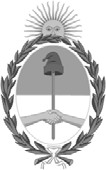 República Argentina - Poder Ejecutivo Nacional1983/2023 - 40 AÑOS DE DEMOCRACIAResolución firma conjunta Número: RESFC-2023-5076-APN-DI#INAESCIUDAD DE BUENOS AIRESSábado 25 de Noviembre de 2023Referencia: EX-2023-105429922-APN-MGESYA#INAES - S/ solicitud de información estadística a sujetos obligados.VISTO, el Expediente EX-2023-105429922-APN-MGESYA#INAES, yCONSIDERANDO:Que el INSTITUTO NACIONAL DE ASOCIATIVISMO Y ECONOMÍA SOCIAL es el Organismo que ejerce en el ámbito nacional las funciones que le competen como autoridad de aplicación del régimen legal que regula el funcionamiento de las Mutuales y Cooperativas establecido por las Leyes Nros. 20.321 y 20.337, sus modificatorias y complementarias y por las normas que en el futuro se dicten al respecto.Que de igual modo ejerce, con el mismo alcance, el control público y la superintendencia de Mutuales y Cooperativas, fiscalizando su organización, funcionamiento, solvencia, calidad y naturaleza de las prestaciones y servicios y dispone su disolución y/o liquidación.Que asimismo, la Ley Nº 25.246 y sus modificatorias prevé, entre los sujetos obligados a informar a la UNIDAD DE INFORMACIÓN FINANCIERA, a las cooperativas, a las mutuales y al INSTITUTO NACIONAL DE ASOCIATIVISMO Y ECONOMÍA SOCIAL.Que a ese efecto, la actual Resolución UIF Nº 99/2023 define sujetos obligados a: i. Las cooperativas que se encuentren autorizadas por su objeto social a prestar el servicio de crédito, sujetas al régimen de la Ley Nº 20.337 y sus modificatorias, y reglamentaciones emanadas de la autoridad competente. ii. Las asociaciones mutuales autorizadas a prestar el servicio de ayuda económica mutual ya sea con capital propio o mediante fondos proveniente del ahorro de los asociados, a partir de la aprobación de los respectivos reglamentos y que se encuentran sujetas al régimen de la Ley Nº 20.321 y sus modificatorias, y reglamentaciones emanadas de la autoridad competente. iii. Las cooperativas que presten el servicio de gestión de préstamos, a partir del momento en que se encuentran autorizadas por la autoridad de aplicación, sujetas al régimen de la Ley Nº 20.337 y sus modificatorias, y las asociaciones mutuales autorizadas a prestar dicho servicio, a partir de la aprobación de los respectivos reglamentos y que se encuentran sujetas al régimen de la Ley Nº 20.321 modificatorias, yreglamentaciones emanadas de la autoridad.Que en tal sentido, la Resolución Nº 99/2023 de la UNIDAD DE INFORMACIÓN FINANCIERA tiene por objeto establecer los requisitos mínimos para la identificación, evaluación, monitoreo, administración y mitigación de los riesgos de lavado de activos y financiación del terrorismo (LA/FT) que los Sujetos Obligados incluidos en el artículo 20 inciso 20 de la Ley N° 25.246 deberán adoptar y aplicar, de acuerdo con sus políticas, procedimientos y controles, a los fines de evitar el riesgo de ser utilizados con objetivos criminales de LA/FT.Que a su vez, la Resolución Nº 12/2012 de la UNIDAD DE INFORMACIÓN FINANCIERA establece las medidas y procedimientos que debe observar este Instituto Nacional, en su carácter de sujeto obligado, para prevenir, detectar y reportar los hechos, actos, omisiones u operaciones que pudieran constituir delitos de Lavados de Activos y Financiación del Terrorismo.Que por Resolución INAES Nº 1.182/2020 se requirió a los sujetos obligados información estadística necesaria para la elaboración de las Evaluaciones Nacionales de Riesgos de Lavado de Activos y la Financiación del Terrorismo y la Proliferación de Armas de Destrucción Masiva, correspondiente a los años 2018, 2019 y 2020.Que dichas Evaluaciones fueron aprobadas por los Decretos Nros. 653/22 y 652/22, respectivamente.Que es política del PODER EJECUTIVO NACIONAL identificar, reconocer y enfrentar los desafíos que el país atraviesa en materia de seguridad, integridad y transparencia financiera.Que, por otra parte, la República Argentina es miembro pleno del GRUPO DE ACCIÓN FINANCIERA INTERNACIONAL (GAFI) desde el año 2000, organismo intergubernamental cuyo propósito es el desarrollo y la promoción de estándares internacionales para combatir el Lavado de Activos, la Financiación del Terrorismo y la Financiación de la Proliferación de Armas de Destrucción Masiva (LA/FT/FP), y como tal debe ajustar sus normas legales y regulatorias a sus recomendaciones.Que en tal sentido, la Recomendación Nº 27 del GAFI establece que los países deben mantener amplias estadísticas sobre los asuntos relevantes a la eficacia y eficiencia de sus sistemas ALA/CFT.Que el Grupo de Acción Financiera Internacional (GAFI) está llevando a cabo, en el marco de la Cuarta Ronda de Evaluaciones Mutuas de sus miembros, la evaluación del cumplimiento técnico y la eficacia por parte de la República Argentina.Que en consecuencia, resulta conveniente contar con información estadística actualizada de las cooperativas y mutuales que revisten el carácter de sujetos obligados, a fin de identificar, reunir y analizar la información necesaria para lograr un diagnóstico completo, objetivo y certero.Que de conformidad con lo establecido en el artículo 7° inciso d) de la ley Nº 19.549, el servicio jurídico permanente ha tomado la intervención que le compete.Por ello, y en uso de las facultades conferidas por las Leyes Nº 19.331, Nº 20.321, Nº 20.337, los Decretos Nros. 420/96, 721/00, 1192/02 y sus normas modificatorias y complementarias,EL DIRECTORIO DELINSTITUTO NACIONAL DE ASOCIATIVISMO ECONOMÍA SOCIAL RESUELVE:ARTÍCULO 1.º.- Las cooperativas y mutuales que revisten el carácter de sujetos obligados en los términos del artículo 20 inciso 20 de la Ley Nro. 25.246 y sus modificatorias y de la Resolución Nº 99/2023 de la UNIDAD DE INFORMACIÓN FINANCIERA deberán informar al INSTITUTO NACIONAL DE ASOCIATIVISMO YECONOMÍA SOCIAL, bajo la forma de declaración jurada, la información estadística detallada en el Anexo identificado bajo IF-2023-134474328-APN-DPLAYOD#INAES, que se aprueba por el presente acto administrativo, correspondiente a los años 2021 y 2022.ARTÍCULO 2.°.- La información indicada en el artículo 1º deberá ser presentada por transmisión electrónica al sitio web del INSTITUTO NACIONAL DE ASOCIATIVISMO Y ECONOMIA SOCIAL a partir de la publicación de la presente resolución y hasta el día 31 de diciembre del corriente año.ARTÍCULO 3.º.- Establécese que la información estadística indicada en el artículo 1º correspondiente al año 2023, deberá ser presentada por las entidades a partir del 02 de enero de 2024 y hasta el 28 de febrero de 2024.ARTÍCULO 4.º.- La información que las cooperativas y mutuales brinden en los términos de la presente Resolución, reviste el carácter de declaración jurada en los términos contemplados en los artículos 109º y 110º del Decreto Nº 1759/72 (T. O. Dto 894/17).ARTÍCULO 5.º.- La omisión al cumplimiento del régimen informativo dispuesto en los artículos 1° 2° y 3º del presente acto administrativo podrá dar lugar a la aplicación de las sanciones establecidas en las Leyes 20.321 y 20.337.ARTÍCULO 6.º.- Esta resolución entra en vigencia a partir de su publicación en el Boletín Oficial de la República Argentina.ARTÍCULO 7.º.- Comuníquese, publíquese, dése a la Dirección Nacional del Registro Oficial y archívese.Digitally signed by BROWN Fabián Emilio Alfredo Date: 2023.11.23 20:35:16 ARTLocation: Ciudad Autónoma de Buenos AiresFabian Brown VocalDirectorio INAESInstituto Nacional de Asociativismo y Economía SocialDigitally signed by CHMARUK Maria Zaida Date: 2023.11.24 09:40:55 ARTLocation: Ciudad Autónoma de Buenos AiresZaida Chmaruk VocalDirectorio INAESInstituto Nacional de Asociativismo y Economía SocialDigitally signed by GUARCO Ariel Enrique Date: 2023.11.24 10:39:19 ARTLocation: Ciudad Autónoma de Buenos AiresAriel Guarco VocalDirectorio INAESInstituto Nacional de Asociativismo y Economía SocialDigitally signed by MIRAD Heraldo Nahum Date: 2023.11.24 14:44:01 ARTLocation: Ciudad Autónoma de Buenos AiresNahum Mirad VocalDirectorio INAESInstituto Nacional de Asociativismo y Economía SocialDigitally signed by RUSSO Alejandro Juan Date: 2023.11.24 17:55:14 ARTLocation: Ciudad Autónoma de Buenos AiresAlejandro Russo VocalDirectorio INAESInstituto Nacional de Asociativismo y Economía SocialDigitally signed by LAUCIRICA Elbio Néstor Date: 2023.11.24 19:52:46 ARTLocation: Ciudad Autónoma de Buenos AiresElbio Nestor Laucirica VocalDirectorio INAESInstituto Nacional de Asociativismo y Economía SocialDigitally signed by R O I G Alexandre Date: 2023.11.25 15:37:27 ARTLocation: Ciudad Autónoma de Buenos AiresAlexandre Roig Presidente Directorio INAESInstituto Nacional de Asociativismo y Economía SocialDigitally signed by GESTION DOCUMENTAL ELECTRONICA - GDEDate: 2023.11.25 15:37:34 -03:00